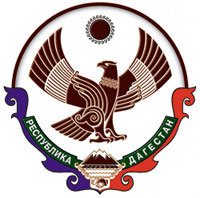 РЕСПУБЛИКА ДАГЕСТАНАДМИНИСТРАЦИЯ ГОРОДСКОГО  ОКРУГА«ГОРОД  КАСПИЙСК»ПОСТАНОВЛЕНИЕ№ 970                                                                                   « 05 » декабря 2018г.«О введении временного ограничения движения транспортных средств по проспекту Акулиничева с кольцевого движения ул.Ленина до границы г.Каспийск в период проведения чемпионата мира по боевому самбо 2018»В соответствии со ст. 30 Федерального закона от 08.11.2007 № 257-ФЗ «Об автомобильных дорогах и о дорожной деятельности в Российской Федерации и о внесении изменений в отдельные законодательные акты Российской Федерации», Администрация городского округа «город Каспийск»,-ПОСТАНОВЛЯЕТ:1. Ввести в период проведения чемпионата мира по боевому самбо 2018 временное ограничение движения транспортных средств на автомобильной дороге –  по проспекту Акулиничева, с кольцевого движения ул. Ленина  и с кольцевого движения ул. М. Халилова до границы г.Каспийск, а также проезжую часть за зданием ГБУ РД «Дворец спорта и молодежи им. А. Алиева» 16 декабря 2018 года с 06 ч. 00 мин. до 22 ч.00 мин. легкового и грузового транспорта, за исключением специального транспорта. 2. Направить настоящее Постановление в ОМВД России по г.Каспийск.3. Опубликовать настоящее Постановление в газете «Трудовой Каспийск» и разместить его на официальном сайте городского округа «город Каспийск» в сети «Интернет».Глава городского округа «город Каспийск»                                                                    М. С. АбдулаевИсп. зам. главы админ. З. И. РимихановСогласованно:нач. юр. отд.Р. А. МагомедовОрджоникидзе ул., 12, г. Каспийск, 368300,   тел.: 8(246)5-14-11, факс: 8(246)5-10-00 сайт: www.kaspiysk.org, e-mail: kasp.info@yandex.ru, ОКПО 04046996; ОГРН 1020502132551; ИНН/КПП 0545011427/055401001